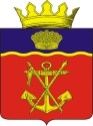 АДМИНИСТРАЦИЯКАЛАЧЕВСКОГО МУНИЦИПАЛЬНОГО РАЙОНАВОЛГОГРАДСКОЙ ОБЛАСТИП О С Т А Н О В Л Е Н И Е   от «28 »   октября 2022 г. № 1085    О внесении изменений в постановление администрации Калачевского муниципального района Волгоградской области от 20 июня 2019г. № 558 «Об организации питания обучающихся (1-11 классов) в муниципальных общеобразовательных организациях Калачевского муниципального района Волгоградской области»          В соответствии с Законом Волгоградской области от 19 .10.2022 № 97 – ОД «О внесении изменений в некоторые законодательные акты Волгоградской области в целях установления дополнительных мер социальной поддержки семей граждан, призванных на территории Волгоградской области на военную службу по частичной мобилизации в Вооруженные Силы Российской Федерации в соответствии с Указом Президента Российской Федерации от 21 сентября 2022 г. № 647 «Об объявлении частичной мобилизации в Российской Федерации»,  с Законом Волгоградской области от 27.10.2022 № 98 – ОД «О внесении изменений в некоторые законодательные акты Волгоградской области в целях установления дополнительных мер социальной поддержки семей граждан, принимающих участие в специальной военной операции  на территориях Донецкой Народной Республики, Луганской Народной Республики, Запорожской области, Херсонской области и Украины», со статьей 46  Социального кодекса Волгоградской области от 31.12.2015 N 246-ОД и в целях упорядочения организации питания обучающихся в муниципальных общеобразовательных организациях Калачевского муниципального района Волгоградской области, администрация Калачевского муниципального района Волгоградской области п о с т а н о в л я е т: Внести в Порядок организации питания обучающихся (1-11 классов) в муниципальных общеобразовательных организациях Калачевского муниципального района Волгоградской области (далее-Порядок), утвержденный постановлением администрации Калачевского муниципального района Волгоградской области от 20 июня 2019г. № 558 «Об организации питания обучающихся (1-11 классов) в муниципальных общеобразовательных организациях Калачевского муниципального района Волгоградской области» следующие изменения:1.1 пункт 2.3 изложить в следующей редакции: «2.3 Меры социальной поддержки предоставляются обучающимся в муниципальных общеобразовательных организациях Калачевского муниципального района Волгоградской области, указанным в части 2 статьи 46 Социального кодекса: - детям из малоимущих семей, имеющих среднедушевой доход, не превышающий величину прожиточного минимума на душу населения в Волгоградской области;- детям из многодетных семей;- детям, состоящим на учёте у фтизиатра, вне зависимости от среднедушевого дохода семьи ребёнка;-  детям из семей: - граждан, призванных на территории Волгоградской области на военную службу по частичной мобилизации в Вооруженные Силы Российской Федерации в соответствии с Указом Президента Российской Федерации от 21 сентября 2022г. № 647 «Об объявлении частичной мобилизации в Российской Федерации», - граждан, проходящих военную службу в Вооруженных Силах Российской Федерации по контракту или находящихся на военной службе (службе) в войсках национальной гвардии Российской Федерации, в воинских формированиях и органах, указанных в пункте 6 статьи 1 Федерального закона от 31 мая 1996 г. № 61-ФЗ "Об обороне", принимающих участие в специальной военной операции на территориях Донецкой Народной Республики, Луганской Народной Республики, Запорожской области, Херсонской	области и Украины, - граждан, заключивших	контракт о добровольном содействии в выполнении задач, возложенных на Вооруженные Силы Российской Федерации, и принимающих участие в специальной военной операции на территориях Донецкой Народной Республики, Луганской Народной Республики, Запорожской области, Херсонской области и Украины».       В случае если обучающимся исполняется 18 лет до окончания обучения, частичная компенсация стоимости питания предоставляется на весь период обучения в муниципальной общеобразовательной организации».2.    Приложение к Порядку изложить в новой редакции согласно  приложению, к настоящему постановлению.3. Настоящее постановление подлежит официальному опубликованию и распространяет свое действие на отношения, возникшие с 17 октября 2022 г. 4.    Контроль исполнения настоящего постановления возложить на заместителя главы Калачевского муниципального района А.Н. Прохорова. Глава Калачевского муниципального района                                                                    С.А. Тюрин    Приложение к Порядку организации питания обучающихся (1-11 классы) в муниципальных общеобразовательных организациях Калачевского муниципального района  форма                           Руководителю муниципальной общеобразовательной                           организации                           ______________________________________________                                (наименование должности руководителя                           муниципальной общеобразовательной организации)                           ______________________________________________                           от ___________________________________________                           _____________________________________________,                           фамилия, имя, отчество (при наличии)                           проживающего по адресу: ______________________                           ______________________________________________                           паспортные данные: ____________________________                           ______________________________________________                        контактный телефон: __________________________Заявление(родителя / законного представителя)     Прошу Вас предоставить моему сыну (моей дочери) ________________________________________________________________________________________ ,           фамилия, имя, отчество (при наличии), дата рожденияобучающемуся ______ класса, меры социальной поддержки в виде частичнойкомпенсации   стоимости горячего питания, предусматривающего   наличие горячего блюда, не считая горячего напитка, не менее одного раза в день по следующему основанию (нужное подчеркнуть):     дети    из    малоимущих семей, имеющих среднедушевой доход, не превышающий    величину    прожиточного минимума на душу населения вВолгоградской области;     дети из многодетных семей;     дети, состоящие    на учете у фтизиатра, вне зависимости от среднедушевого дохода семьи ребенка;    - дети из семей граждан, призванных на территории Волгоградской области на военную службу по частичной мобилизации в Вооруженные Силы Российской Федерации в соответствии с Указом Президента Российской Федерации от 21 сентября 2022г. № 647 «Об объявлении частичной мобилизации в Российской Федерации»; - дети из семей граждан, проходящих военную службу в Вооруженных Силах Российской Федерации по контракту или находящихся на военной службе (службе) в войсках национальной гвардии Российской Федерации, в воинских формированиях и органах, указанных в пункте 6 статьи 1 Федерального закона от 31 мая 1996 г. № 61-ФЗ «Об обороне», принимающих участие в специальной военной операции на территориях Донецкой Народной Республики, Луганской Народной Республики, Запорожской области, Херсонской области и Украины;- дети из семей граждан, заключивших	контракт о добровольном содействии в выполнении задач, возложенных на Вооруженные Силы Российской Федерации, и принимающих участие в специальной военной операции на территориях Донецкой Народной Республики, Луганской Народной Республики, Запорожской области, Херсонской области и Украины».     Я _________________________________________________________________,                   фамилия, имя, отчество (при наличии)в  соответствии  с  Федеральным законом от 27 июля  2006 г.  N 152-ФЗ  "Оперсональных   данных"   даю   согласие   на обработку и использованиемуниципальной общеобразовательной организацией представленных в данномзаявлении персональных данных в целях принятия решения о предоставлениимоему сыну (моей дочери) меры социальной поддержки в виде частичнойкомпенсации стоимости горячего питания, предусматривающего   наличиегорячего блюда, не считая горячего напитка, не менее одного раза в день.     Приложение (нужное отметить): ┌──┐ │         - документ,  подтверждающий,  что  среднедушевой  доход ниже величины └──┘ прожиточного минимума в расчете на душу населения по Волгоградской      области; ┌──┐ │        - документ, подтверждающий получение ежемесячного пособия на ребенка └──┘ из  малоимущей  семьи  в  соответствии  со  статьей  13 Социального      кодекса Волгоградской области от 31 декабря 2015 г. N 246-ОД; ┌──┐ │        - документ, подтверждающий получение ежемесячной денежной выплаты в └──┘ соответствии с Указом  Президента  Российской Федерации от 31 марта      2022 г. N 175 "О ежемесячной   денежной выплате семьям, имеющим детей"; ┌──┐ │       - документ, подтверждающий регистрацию семьи в качестве     многодетной; └──┘ ┌──┐ │         -  документ, подтверждающий факт постановки обучающегося на учете └──┘ у фтизиатра; ┌──┐ │        -  другое; └──┘ ┌──┐ │        -  отсутствует. └──┘"____" ___________ 20___ г. ___________________/________________________/                                                (подпись заявителя)      (расшифровка подписи)